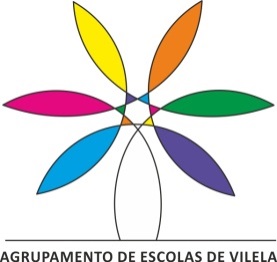 IntroduçãoA prova a que esta informação se refere incide nos Objetivos Gerais, nas Normas de Referência e nas Metas de Aprendizagem da disciplina de Educação Física no 3º Ciclo do Ensino Básico, e as especificações das Matérias que integram o Programa e o Currículo real dos alunos do Agrupamento de Escolas de Vilela.A avaliação sumativa externa, realizada através de uma prova escrita e prática de duração limitada, só permite avaliar parte dos conhecimentos e das competências enunciadas nas Metas de Aprendizagem. A resolução da prova pode implicar a mobilização de aprendizagens inscritas nas Metas, mas não expressas nesta informação.Nesta Informação-Prova de Equivalência à Frequência estão indicadas: - Objeto de avaliação- Caracterização da prova- Material- Duração- Critérios de classificaçãoObjeto de avaliaçãoA aptidão FísicaAs Atividades FísicasOs Conhecimentos Relativos aos dois DomíniosCaracterização da provaMaterialNa prova escrita o examinando apenas pode usar, como material de escrita, caneta ou esferográfica de tinta indelével, azul ou preta.As respostas são registadas em folha própria fornecida pelo estabelecimento de ensino (modelo oficial).Para a prova prática o examinando deve, ainda, ser portador de equipamento desportivo básico.Duração45 + 45 minutosCritérios de classificaçãoA classificação a atribuir a cada resposta resulta da aplicação dos critérios gerais e dos critérios específicos de classificação apresentados para cada item e é expressa por um número inteiro.As respostas ilegíveis ou que não possam ser claramente identificadas são classificadas com zero pontos.ITENS DE CONSTRUÇÃOOs critérios de classificação das respostas aos itens de construção apresentam-se organizados por etapas e/ou por níveis de desempenho. A cada etapa e a cada nível de desempenho corresponde uma dada pontuação.No item de resposta curta a classificação é atribuída de acordo com os elementos de resposta solicitados e apresentados.Os critérios de classificação das respostas aos itens de resposta curta podem apresentar-se organizados por níveis de desempenho.O afastamento integral dos aspetos de conteúdo implica que a resposta seja classificada com zero pontos.Os critérios de classificação das respostas aos itens de prática desportiva apresentam-se organizados por níveis de desempenho em cada parâmetro. A cada nível de desempenho corresponde uma dada pontuação.Informação-Prova de Equivalência à Frequência | Educação FísicaInformação-Prova de Equivalência à Frequência | Educação FísicaInformação-Prova de Equivalência à Frequência | Educação FísicaInformação-Prova de Equivalência à Frequência | Educação FísicaAno de Escolaridade:Ano Letivo:Informação-Prova de Equivalência à Frequência | Educação FísicaInformação-Prova de Equivalência à Frequência | Educação FísicaInformação-Prova de Equivalência à Frequência | Educação FísicaInformação-Prova de Equivalência à Frequência | Educação Física9º2019-2020Despacho Normativo n.º 3-A/2020Despacho Normativo n.º 3-A/20201ª/2ª Fase1ª/2ª Fase9º2019-2020Tipo de ProvaTipo de ProvaDuraçãoDuraçãoCódigo da ProvaCódigo da ProvaEscrita / Prática45 + 45 min.262626Prova Prática 70%Prova Prática 70%Prova Prática 70%Prova Prática 70%CONTEÚDOSCOMPETÊNCIASESTRUTURACOTAÇÃOTeste de Aptidão FísicaVisando avaliar o nível de aptidão física, realiza:- 30 Abdominais.1 tentativa10 PontosModalidades Individuais (o aluno seleciona uma):Modalidades Individuais (o aluno seleciona uma):Modalidades Individuais (o aluno seleciona uma):Modalidades Individuais (o aluno seleciona uma):CONTEÚDOSCOMPETÊNCIASESTRUTURACOTAÇÃOAtletismo- Corrida de barreiras- Salto em comprimento- Regulamento específico das provas2 Ensaios em cada modalidade40 PontosGinásticaRealiza as seguintes destrezas gímnicas:- Sequência gímnica pré-definida: avião, rolamento à frente com saída de pernas afastadas, ½ pirueta, rolamento à retaguarda engrupado, ½ pirueta, roda, queda facial rodando para posição decúbito dorsal, ponte, rolamento à retaguarda e apoio facial invertido.- Aparelhos: a) Boque/Plinto – realização de um salto à escolha; b) Minitrampolim – realização de dois saltos à escolha.A avaliação incidirá na correção da execução dos elementos gímnicos, da fluidez de movimento e no encadeamento dos exercícios. Sequência Gímnica +2 tentativas em cada salto40 PontosModalidades Coletivas (o aluno seleciona duas):Modalidades Coletivas (o aluno seleciona duas):Modalidades Coletivas (o aluno seleciona duas):Modalidades Coletivas (o aluno seleciona duas):CONTEÚDOSCOMPETÊNCIASESTRUTURACOTAÇÃOBasquetebolAções técnicas a avaliar: posição base ofensiva; paragem a um e dois tempos; passe; receção; lançamento em apoio e na passada; drible de proteção e de progressão.Circuito técnico25 PontosVoleibolAções técnicas a avaliar: serviço (por baixo e por cima), passe de frente em apoio; manchete; deslocamentos; remate em apoio e em suspensão e bloco.Circuito técnico25 PontosFutsalAções técnicas a avaliar: passe; receção; deslocamento; remate; condução de bola.Circuito técnico25 PontosAndebolAções técnicas a avaliar: passe e receção, remate, fintas variadas, deslocamentos ofensivos.Circuito técnico25 PontosProva Escrita 30%Prova Escrita 30%Prova Escrita 30%Prova Escrita 30%CONTEÚDOSCompetênciasESTRUTURACOTAÇÃOAptidão físicaIdentificar a natureza e significado do nível de Aptidão física e suas implicações como suporte da saúde e bem-estar e como condição que permite ou favorece a aprendizagem.Descrever alguns testes de avaliação da aptidão física.Questões de resposta direta e/ou desenvolvimento10 PontosAtletismoIdentificar as diferentes disciplinas da modalidade bem como as regras básicas que as orientam.Descrever alguns elementos técnicos abordados ao longo do programa.Questões de resposta direta e/ou desenvolvimento15 PontosGinásticaIdentificar os aparelhos específicos da modalidade. Descrever alguns elementos técnicos abordados ao longo do programa.Questões de resposta direta e/ou desenvolvimento15 PontosBasquetebolIdentificar o objetivo de jogo, bem como as regras básicas que a orientam. Explicar diferentes ações técnico-táticas utilizadas na modalidade.Questões de resposta direta e/ou desenvolvimento15 PontosVoleibolIdentificar o objetivo de jogo, bem como as regras básicas que a orientam. Explicar diferentes ações técnico-táticas utilizadas na modalidade.Questões de resposta direta e/ou desenvolvimento15 PontosFutsalIdentificar o objetivo de jogo, bem como as regras básicas que o orientam. Explicar diferentes ações técnico-táticas utilizadas na modalidade.Questões de resposta direta e/ou desenvolvimento15 PontosAndebolIdentificar o objetivo de jogo, bem como as regras básicas que a orientam. Explicar diferentes ações técnico-táticas utilizadas na modalidade.Questões de resposta direta e/ou desenvolvimento15 PontosALUNOS COM ATESTADO MÉDICO, IMPOSSIBILITADOS DE REALIZAR A PROVA PRÁTICAEstes alunos apenas realizarão a 2ª Parte - Prova Escrita, que valerá 100%.